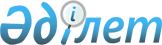 Об определении сроков предоставления заявок на включение в список получателей субсидий и оптимальных сроков сева по каждому виду субсидируемых приоритетных сельскохозяйственных культур по городу Степногорску на 2012 год
					
			Утративший силу
			
			
		
					Постановление акимата города Степногорска Акмолинской области от 2 мая 2012 года № А-4/177. Зарегистрировано Управлением юстиции города Степногорска Акмолинской области 10 мая 2012 года № 1-2-164. Утратило силу в связи с истечением срока применения - (письмо акимата города Степногорск Акмолинской области от 5 ноября 2014 года № 03-45ш/2838)      Сноска. Утратило силу в связи с истечением срока применения - (письмо акимата города Степногорск Акмолинской области от 05.11.2014 № 03-45ш/2838).

      В соответствии с Законом Республики Казахстан от 23 января 2001 года «О местном государственном управлении и самоуправлении в Республике Казахстан», Правилами субсидирования из местных бюджетов на повышение урожайности и качества продукции растениеводства, утвержденными постановлением Правительства Республики Казахстан от 4 марта 2011 года № 221, на основании заключения товарищества с ограниченной ответственностью «Научно–производственный центр зернового хозяйства имени А.И.Бараева» от 23 апреля 2012 года № 341, акимат города Степногорска ПОСТАНОВЛЯЕТ:



      1. Определить сроки предоставления заявок на включение в список получателей субсидии и оптимальные сроки сева по каждому виду субсидируемых приоритетных сельскохозяйственных культур по городу Степногорску на 2012 год согласно приложению.



      2. Контроль за исполнением настоящего постановления возложить на заместителя акима города Степногорска Роберт О.В.



      3. Настоящее постановление акимата города вступает в силу со дня государственной регистрации в Департаменте юстиции Акмолинской области и вводится в действие со дня официального опубликования.      Аким города Степногорска                   А.Никишов

Приложение

к постановлению акимата

города Степногорска

от 2 мая 2012 года № А-4/177 Сроки предоставления заявок

на включение в список получателей субсидии

и оптимальные сроки сева по каждому виду субсидируемых

приоритетных сельскохозяйственных культур

по городу Степногорску на 2012 год
					© 2012. РГП на ПХВ «Институт законодательства и правовой информации Республики Казахстан» Министерства юстиции Республики Казахстан
				№

п/пНаименование

субсидируемых

приоритетных

сельскохозяйственных

культурОптимальные

сроки сева

сельскохозяйственных

культурСроки

предоставления

заявок

на включение

в список

получателей

субсидии1Яровая пшеница

среднепоздняяс 15 по 27 маядо 28 мая2Яровая пшеница

среднеспелаяс 17 по 29 маядо 30 мая3Яровая пшеница

среднеранняяс 20 мая по 31 маядо 1 июня 4Яровой ячменьс 27 мая по 3 июнядо 4 июня5Овесс 27 по 3 июнядо 4 июня6Картофельс 12 по 25 маядо 26 мая7Овощи открытого

грунтас1 по 15 июнядо 16 июня8Однолетние травыс 20 по 25 маядо 26 мая